Ofrecer información general relacionada a los Calendarios de Vistas Públicas.Se le informará al ciudadano que deberá comunicarse o visitar las Oficinas correspondientes a su región, si necesita más información relacionada a esta división o de la Junta de Calidad Ambiental (JCA).Comunidad en generalComunidad regulada o situación en particular que conlleve vistasIndustriaSector PrivadoAgencias GubernamentalesSe debe considerar las fechas establecida en calendario para su debido proceso y Vista en gestión.Cambios de posteo de fechas calendarizadas. Calendarios de Vistas PúblicasLugar:		Oficina Central de la Junta de Calidad Ambiental (JCA) 		Directorio General de la Junta de Calidad Ambientalhttp://www.jca.gobierno.pr/ Teléfono:		(787) 767-8181 ext. 6149(787) 767-8181 ext. 6149 – Junta de Gobierno Fax:		(787) 756-5831Horario: 		lunes a viernes de 8:00 a.m. – 4:30 p.m. No conlleva costo para el ciudadano.Para recibir información relacionada a Calendario de Vistas Públicas, deberá llamar o visitar las Oficinas correspondientes a su región u Oficina Central. 	Preguntas varían de acuerdo a la situación.Página Web Junta de Calidad Ambiental - http://www.jca.gobierno.pr/Vistas Públicas Actuales Vistas Públicas en PDF - 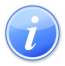 Descripción del Servicio                                                                            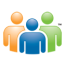 Audiencia y Propósito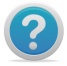 Consideraciones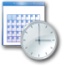 Lugar y Horario de Servicio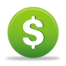 Costo del Servicio y Métodos de Pago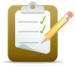 Requisitos para Obtener Servicio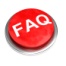 Preguntas Frecuentes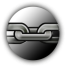 Enlaces Relacionados